新 书 推 荐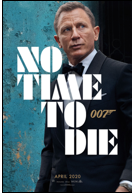 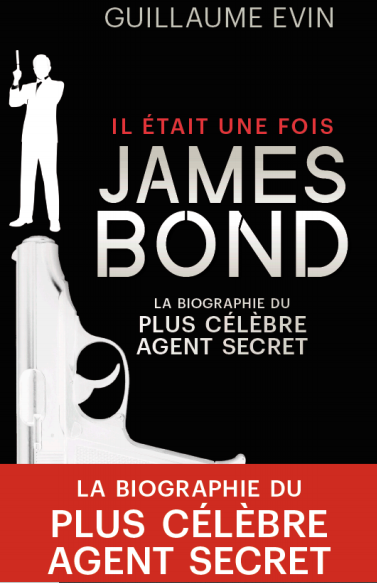 中文书名：《很久以前：詹姆斯·邦德传记》英文书名：ONCE UPON A TIME… JAMES BOND法语书名：Il était une fois… James Bond作    者：Guillaume Evin出 版 社：Editions L’Archipel代理公司：ANA/Connie Xiao页    数：待定出版时间：2020年5月代理地区：中国大陆、台湾审读资料：待定类    型：电影艺术/传记回忆录本书将伴随2020年秋007最新电影《无暇赴死》（NO TIME TO DIE）上映出版。内容简介：每个人都知道他的名字。每个人都知道他的代号。但我们真的认识这位女王陛下背后的间谍吗？对于一个厌恶女性主义的英国花花公子伊恩·弗莱明（Ian Fleming）丰富的想象力所塑造的角色，我们知道些什么？007喜欢丰盛的早餐，他为不得不离开他的贝雷塔（Beretta）25感到遗憾；他痛恨必须在工作时杀人…。他生性多疑，除非任务需要，否则平时并不友好。他一丝不苟，有时甚至有些愤世嫉俗，但在任何情况下，他都保持着专业水准。他不仅是军情六处最好的成员之一，也是最忠诚的。纪尧姆·艾文（Guillaume Evin）读过詹姆斯·邦德所有的书，看了所有的电影，收集了关于“穿燕尾服的英雄”的所有资料，为我们提供了这一虚构人物的第一个完整肖像。他以独创的风格和独特的视角揭开了所有的秘密，从他的童年（例如:谁是他的父母?）到他的日常习惯。作者简介：  纪尧姆·埃文（GUILLAUME EVIN），007的法国专家，为最著名的小说人物之一揭幕，而詹姆斯·邦德（James Bond）的第25部电影计划于2020年5月8日在国际上映，这是与丹尼尔·克雷格（Daniel Craig）合作的第五部，也可能是最后一部。谢谢您的阅读！请将回馈信息发至：萧涵糠(Connie Xiao)安德鲁﹒纳伯格联合国际有限公司北京代表处北京市海淀区中关村大街甲59号中国人民大学文化大厦1705室, 邮编：100872电话：010-82449325传真：010-82504200Email: Connie@nurnberg.com.cn网址：www.nurnberg.com.cn微博：http://weibo.com/nurnberg豆瓣小站：http://site.douban.com/110577/微信订阅号：ANABJ2002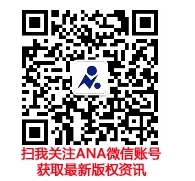 